Особенности реакции 6-амино-4-арил-2-тиоксо-1,2,3,4-тетрагидропиримидин-5-карбоксилата с диметилхлорацетиленфосфонатом Носова Н.А.,Егоров Д.М., Догадина А.В.Студент, 4 курс бакалавриата Санкт-Петербургский государственный технологический институт (технический университет), факультет химической и биотехнологии, Санкт-Петербург, РоссияE-mail: nataliaauer2017@gmail.com Производные дигидропиримидинов обладают широким спектром биологической активности и зарекомендовали себя как эффективные противоопухолевые, противовирусные, противомикробные препараты в медицинской практике.Целью работы является получение новых фосфорилированных производных дигидропиримидинов. Ранее нами был синтезирован этил 3-диметоксифосфорил-7-метил-5-арил-5Н-тиазоло[3,2-a]пиримидин-6-карбоксилат (Схема 1). Взаимодействием диметилхлорацетиленфосфоната 2 с этил 6-метил-4-арил-2-тиоксо-1,2,3,4-тетрагидропиримидин-5-карбоксилатом  1(a-d).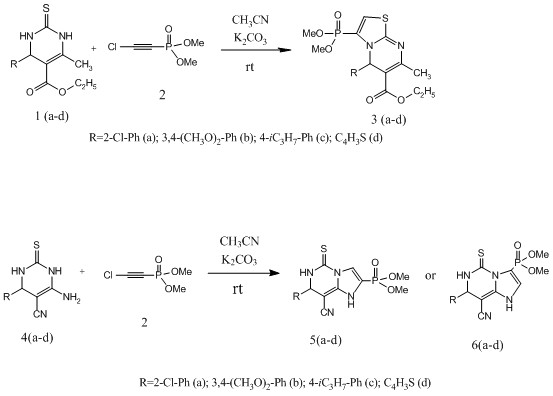 Схема 1. Реакция этил 6-метил-4-арил-2-тиоксо-1,2,3,4-тетрагидропиримидин-5-карбоксилата с диметилхлорацетиленфосфонатом В ходе дальнейших исследований был разработан метод получения ряда новых производных дигидропиримидина 4(a-d). Неожиданно было обнаружено, что взаимодействие  с   диметилхлорацетиленфосфонатом 2 протекает с иной хемо- и регионаправленностью.  В отличие от ранее изученной реакции в образовании конденсированной структуры участвуют исключительно атомы азота. Реакция идет в присутствии эквивалента  карбоната калия в  среде безводного ацетонитрила  при комнатной температуре в течение   8-16  часов. Схема 2. Реакция 6-амино-4-арил-2-тиоксо-1,2,3,4-тетрагидропиримидин-5-карбоксилата с диметилхлорацетиленфосфонатомСтроение полученных соединений установлено по данным ЯМР-спектроскопии на ядрах 1Н, 13С, 31Р.Работа выполнена в рамках базовой части государственного задания Министерства образования (№ 785.00.Х6019) с использованием оборудования ИЦ СПбГТИ (ТУ)..